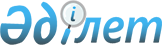 О принятии обеспечительных мер по гражданским деламНормативное постановление Верховного Суда Республики Казахстан от 12 января 2009 года № 2.
      Сноска. По всему тексту цифры “159” заменены цифрами “156” в соответствии с нормативным постановлением Верховного Суда РК от 31.03.2017 № 2 (вводится в действие со дня первого официального опубликования);
      по всему тексту внесены изменения на казахском языке, текст на русском языке не меняется в соответствии с нормативным постановлением Верховного Суда РК от 07.12.2023 № 4 (вводится в действие со дня его первого официального опубликования).
      ОБЪЯВЛЕНИЕ
      В целях единообразного понимания и применения в судебной практике законодательных актов, регулирующих принятие обеспечительных мер по гражданским делам, пленарное заседание Верховного Суда Республики Казахстан 
      постановляет: 
      1. Под обеспечительными мерами в гражданском судопроизводстве понимаются предусмотренные Гражданским процессуальным кодексом Республики Казахстан (далее - ГПК) и другими законодательными актами Республики Казахстан меры процессуального пресечения возможных действий ответчика (должника), которые могут затруднить или сделать невозможным принудительное исполнение судебного акта. 
      Принятые судом обеспечительные меры не должны приводить ответчика - юридическое лицо или индивидуального предпринимателя к банкротству, нарушению нормальной производственной деятельности, к нарушению законных прав и интересов других лиц, способствовать рейдерству (незаконному захвату имущества ответчика).
      Сноска. Пункт 1 с изменением, внесенным нормативным постановлением Верховного Суда РК от 31.03.2017 № 2 (вводится в действие со дня первого официального опубликования).


      2. Меры по обеспечению иска по делам, рассматриваемым в арбитражном разбирательстве, принимаются судом по месту нахождения должника или арбитража с соблюдением всех положений, предусмотренных главой 15 ГПК. 
      При рассмотрении заявления об обеспечении иска суд обязан проверить, возбуждено ли арбитражем дело по иску лица, подавшего заявление о принятии обеспечительных мер, истребовав определение о возбуждении арбитражного разбирательства.
      Сноска. Пункт 2 с изменениями, внесенными нормативными постановлениями Верховного Суда РК от 31.03.2017 № 2 (вводится в действие со дня первого официального опубликования); от 07.12.2023 № 4 (вводится в действие со дня его первого официального опубликования).


      3. Обеспечительные меры принимаются для обеспечения:
      исков имущественного или неимущественного характера;
      исполнения решений судов;
      исполнения определений судов об утверждении мировых соглашений;
      соглашения об урегулировании спора (конфликта) в порядке медиации, урегулирования спора в порядке партисипативной процедуры;
      принудительного исполнения исполнительных документов.
      Обеспечительные меры принимаются судом во всяком положении дела только после принятия иска судьей к производству суда и возбуждения гражданского дела, но до выдачи исполнительного документа об исполнении вступившего в законную силу судебного акта.
      Обеспечительные меры в предусмотренных законом случаях принимаются и судебным исполнителем в исполнительном производстве для обеспечения принудительного исполнения исполнительных документов, если обеспечительные меры не были приняты судом.
      Сноска. Пункт 3 - в редакции нормативного постановления Верховного Суда РК от 07.12.2023 № 4 (вводится в действие со дня его первого официального опубликования).


      4. Перечисленные в части первой статьи 156 ГПК обеспечительные меры не являются исчерпывающими. 
      С учетом характера спорного правоотношения и в соответствии с регулирующим его законодательным актом, суд может принять и иные обеспечительные меры, если непринятие таковых может затруднить или сделать невозможным исполнение решения. 
      Международными договорами, ратифицированными Республикой Казахстан, могут предусматриваться иные, по сравнению с законодательными актами Республики Казахстан, обеспечительные меры. Международные договоры, не предусматривавшие ратификации как условия вступления в силу, заключенные до принятия Конституции Республики Казахстан 1995 года, являются действующими и сохраняют приоритет перед законодательством Республики, если такой приоритет для этих международных договоров прямо предусмотрен законами Республики, регулирующими соответствующие сферы правоотношений (Постановление Конституционного Совета Республики Казахстан от 11 октября 2000 года № 18/2 "Об официальном толковании пункта 3 статьи 4 Конституции Республики Казахстан. 
      Суд вправе принять одновременно несколько обеспечительных мер, если это позволит наиболее эффективно обеспечить исполнение решения суда и защиту нарушенных законных прав и интересов истца. 
      Сноска. Пункт 4 с изменениями, внесенными нормативным постановлением Верховного Суда РК от 30.12.2011 № 5(вводится в действие со дня официального опубликования).


      5. В соответствии со статьей 157 ГПК обеспечительные меры принимаются судом на основании заявлений лиц, участвующих в деле, сторон арбитражного разбирательства или их представителей.
      В соответствии со статьей 155 ГПК лица, участвующие в деле, стороны арбитражного разбирательства или их представители в заявлении должны указать доводы о том, что непринятие обеспечительных мер может затруднить или сделать невозможным принудительное исполнение судебного акта.
      По заявлениям о вынесении судебного приказа предусмотренные статьей 156 ГПК меры по обеспечению заявления о выдаче судебного приказа не принимаются, поскольку судебный приказ выносится судом по предусмотренным статьей 135 ГПК бесспорным требованиям без возбуждения гражданского дела. Однако по заявлению взыскателя суд, после вступления судебного приказа в законную силу, но до его выдачи взыскателю в порядке статьи 143 ГПК, вправе принять обеспечительные меры по принудительному исполнению судебного приказа.
      Обеспечительные меры не могут быть приняты по инициативе суда.
      Сноска. Пункт 5 с изменениями, внесенными нормативными постановлениями Верховного Суда РК от 31.03.2017 № 2 (вводится в действие со дня первого официального опубликования); от 07.12.2023 № 4 (вводится в действие со дня его первого официального опубликования).


      6. При наличии заявления истца или его представителя о принятии обеспечительных мер суд в соответствии со статьей 157 ГПК выносит определение об обеспечении иска или об обеспечении исполнения судебных актов, если ранее по делу судом не принимались обеспечительные меры.
      Если заявление об обеспечении иска приложено к иску или об этом указано в иске, то оно рассматривается и разрешается судьей в день вынесения определения о возбуждении гражданского дела. В остальных случаях заявление об обеспечении иска разрешается судьей в день его поступления в суд.
      Заявление об обеспечении иска, поданное при подготовке дела к судебному разбирательству, заявление об обеспечении принудительного исполнения судебного акта, поданное до обращения судебного акта к принудительному исполнению, рассматривается судьей единолично без извещения участвующих в деле лиц о месте и времени рассмотрения заявления. В этих случаях протокол отдельного процессуального действия не составляется. 
      Если заявление об обеспечении иска подано в судебном заседании, то оно незамедлительно исследуется, после чего судья выносит определение об его удовлетворении или об отказе. 
      Сноска. Пункт 6 с изменениями, внесенными нормативными постановлениями Верховного Суда РК от 30.12.2011 № 5(вводится в действие со дня официального опубликования); от 31.03.2017 № 2 (вводится в действие со дня первого официального опубликования); от 07.12.2023 № 4 (вводится в действие со дня его первого официального опубликования).


      7. При рассмотрении заявления о принятии обеспечительных мер суду надлежит исследовать вопрос о том, соответствует ли по своему содержанию обеспечительная мера заявленным истцом (заявителем) материально-правовым требованиям, обеспечит ли она пресечение возможных действий ответчика, которые могут быть им совершены в целях затруднения или невозможности исполнения судебного акта. 
      Если суд придет к выводу о том, что указанная истцом в заявлении обеспечительная мера не соответствует заявленным материально-правовым требованиям, то такое заявление об обеспечении иска предлагаемой обеспечительной мерой удовлетворению не подлежит. 
      8. Вынесение судом определения об отказе в принятии обеспечительных мер не препятствует истцу или его представителю повторно обратиться в суд с заявлением о принятии мер к обеспечению иска, указав новые доводы о необходимости принятия таких мер. 
      9. Определение суда, вынесенное по результатам рассмотрения заявления о принятии обеспечительных мер, должно соответствовать требованиям, указанным в статье 269 ГПК. При этом суд должен дать оценку доводам заявителя о наличии или отсутствии предусмотренных статьей 155 ГПК оснований для принятия обеспечительных мер. 
      Под затруднительностью или невозможностью исполнения вступившего в законную силу судебного акта следует понимать такие возможные действия ответчика, которые направлены на сокрытие либо отчуждение всего или части принадлежащего ему имущества, на подготовку к выезду за пределы Республики Казахстан и так далее. 
      В резолютивной части определения о принятии обеспечительных мер должно быть указано, что оно подлежит немедленному исполнению. 
      Сноска. Пункт 9 с изменениями, внесенными нормативным постановлением Верховного Суда РК от 31.03.2017 № 2 (вводится в действие со дня первого официального опубликования).


      10. На определение по вопросам обеспечения иска в соответствии со статьей 429 ГПК может быть принесено ходатайство прокурором, подана частная жалоба лицами, интересов которых оно касается, в течение десяти рабочих дней со дня изготовления определения в окончательной форме.
      Если определение об обеспечении иска было вынесено без извещения лица, подавшего жалобу, в соответствии с частью второй статьи 161 ГПК срок для подачи жалобы исчисляется со дня, когда ему стало известно об этом определении.
      С частной жалобой (ходатайством прокурора) на определение суда по вопросам обеспечения иска направляется выделенный из дела материал, касающийся принятого определения.
      Подача частной жалобы на определение суда о принятии обеспечительных мер не приостанавливает его исполнение.
      В то же время обжалование или рассмотрение ходатайства прокурора на определения суда об отмене обеспечения иска или определения о замене одного вида обеспечения другим приостанавливает исполнение указанных определений до рассмотрения частной жалобы или ходатайства прокурора.
      Сноска. Пункт 10 с изменениями, внесенными нормативными постановлениями Верховного Суда РК от 30.12.2011 № 5(вводится в действие со дня официального опубликования); от 31.03.2017 № 2 (вводится в действие со дня первого официального опубликования); от 15.04.2021 № 1 (вводится в действие со дня первого официального опубликования); от 07.12.2023 № 4 (вводится в действие со дня его первого официального опубликования).

      11. Исключен нормативным постановлением Верховного Суда РК от 07.12.2023 № 4 (вводится в действие со дня его первого официального опубликования).


      12. Применительно к подпункту 1) части первой статьи 156 ГПК принятие такой обеспечительной меры как арест имущества, принадлежащего ответчику, допускается в тех случаях, когда истцом заявлены требования, вытекающие из договорных, деликтных или иных правоотношений имущественного характера, подлежащие удовлетворению за счет имущества должника. 
      Под принадлежащим ответчику имуществом понимаются перечисленные в статье 115 Гражданского кодекса Республики Казахстан (далее - ГК) виды имущества, которыми ответчик владеет и пользуется на праве собственности или праве хозяйственного ведения. 
      В отношении государственного органа, государственного учреждения или казенного предприятия, которые владеют и пользуются государственным имуществом на праве оперативного управления, такая обеспечительная мера как арест имущества, за исключением находящихся в распоряжении названных ответчиков денег, не применяется. В соответствии со статьями 44 , 922 , 923 ГК названные ответчики за причиненный вред отвечают деньгами, находящимися в их распоряжении. При недостаточности денег, находящихся в распоряжении указанных ответчиков, по их обязательствам субсидиарную ответственность несет государственная казна. 
      13. При рассмотрении заявления истца о принятии такой обеспечительной меры как арест имущества суд не указывает конкретные предметы или виды имущества и не устанавливает его стоимость, на которое может быть наложен арест, даже если истец в заявлении ходатайствует о наложении ареста на конкретные предметы. 
      В определении суда должен быть указан только размер имущественных требований истца или размер удовлетворенных решением суда имущественных требований истца, а принадлежность имущества ответчику (должнику) и его стоимость устанавливает судебный исполнитель при исполнении исполнительного документа в порядке, предусмотренном законодательным актом об исполнительном производстве. 
      14. По делам о взыскании компенсации морального вреда в денежном выражении такая мера по обеспечению иска как арест имущества судом не может приниматься, поскольку размер такого вреда в соответствии со статьей 952 ГК определяет суд при вынесении решения. 
      При наличии заявления истца об обеспечении такого иска суд одновременно с вынесением или после вынесения решения, которым определен размер возмещения морального вреда, выносит определение об обеспечении исполнения решения суда. При этом размер подлежащего аресту имущества должника не может превышать взысканной судом с ответчика суммы компенсации морального вреда. 
      15. Предусмотренная подпунктом 2) части первой статьи 156 ГПК обеспечительная мера может приниматься судом в случаях, когда из заявленного истцом требования неимущественного характера вытекает необходимость обеспечить сохранность предмета спора или существовавшего до рассмотрения дела состояния. К числу таких действий, совершение которых может быть запрещено ответчику, следует относить запрет на совершение действий по распоряжению предметом спора, по перепланировке жилого помещения, по изменению границ земельного участка, по тиражированию объекта авторского права и смежных прав и другие. 
      16. В соответствии с подпунктом 3) части первой статьи 156 ГПК суд вправе запретить другим лицам передавать ответчику имущество или выполнять по отношению к нему другие обязательства имущественного характера, за счет которых может быть обеспечено исполнение обязательств должника перед истцом. 
      Указанная обеспечительная мера может приниматься судом только при наличии достоверных данных об обязательствах третьих лиц перед ответчиком по делу и обоснованном предположении о том, что ответчик, получив исполнение от третьих лиц, может затруднить или сделать невозможным исполнение судебного акта. 
      В определении суда о принятии названной обеспечительной меры должно быть указано, какому конкретному лицу запрещено передавать имущество или выполнять иные обязательства перед ответчиком по делу. Одновременно должны учитываться заявленные истцом материально-правовые требования и объем обязательств лица перед ответчиком по делу с тем, чтобы обязательства этого лица перед ответчиком в объеме, превышающем объем заявленных истцом требований, могли исполняться в соответствии со статьей 272 ГК. 
      17. При подаче в соответствии со статьей 251 ГПК иска об освобождении имущества от ареста (исключении из описи) по заявлению истца суд принимает обеспечительную меру, предусмотренную подпунктом 4) части первой статьи 156 ГПК. 
      Указанная обеспечительная мера принимается в отношении конкретного имущества, об освобождении которого от ареста (исключении из описи) заявлен иск, если судебный исполнитель самостоятельно не приостановил исполнительные действия по реализации этого имущества. 
      Сноска. Пункт 17 с изменениями, внесенными нормативными постановлениями Верховного Суда РК от 31.03.2017 № 2 (вводится в действие со дня первого официального опубликования); от 07.12.2023 № 4 (вводится в действие со дня его первого официального опубликования).

      18. Исключен нормативным постановлением Верховного Суда РК от 07.12.2023 № 4 (вводится в действие со дня его первого официального опубликования).


      19. Указанная в подпункте 6) части первой статьи 156 ГПК обеспечительная мера принимается судом в том случае, если лицо оспаривает в судебном порядке исполнительный документ, предусмотренный законодательным актом об исполнительном производстве. 
      Судебный приказ как исполнительный документ может быть оспорен в суде в том случае, если он обращен к принудительному исполнению с нарушением порядка и сроков, установленных статьями 141, 142, 143 ГПК.
      Исполнительный лист как исполнительный документ может быть оспорен в судебном порядке, если он не соответствует требованиям, указанным в части четвертой статьи 241 ГПК, но принят судебным исполнителем к принудительному исполнению. 
      Как исполнительный документ постановление судьи по делу об административном правонарушении может быть оспорено в судебном порядке, если оно обращено к принудительному исполнению с нарушением правил, предусмотренных законодательным актом об административных правонарушениях.
      Сноска. Пункт 19 с изменениями, внесенными нормативными постановлениями Верховного Суда РК от 31.03.2017 № 2 (вводится в действие со дня первого официального опубликования); от 07.12.2023 № 4 (вводится в действие со дня его первого официального опубликования).


      19-1. Касательно предусмотренной подпунктом 7) части первой статьи 156 ГПК обеспечительной меры в виде приостановления торгов по внесудебной реализации предмета залога судам следует исходить из того, что данная мера обеспечения иска может быть применена судом в случае наличия спора в отношении залогового имущества, являющегося предметом внесудебной реализации.
      При этом судам следует иметь в виду, что такая мера обеспечения иска принимается до подведения итогов торгов.
      Сноска. Нормативное постановление дополнено пунктом 19-1 в соответствии с нормативным постановлением Верховного Суда РК от 31.03.2017 № 2 (вводится в действие со дня первого официального опубликования).


      19-2. Применение мер по обеспечению иска, установленных подпунктом 8) части первой статьи 156 ГПК, возможно в случае оспаривания актов и действий судебного исполнителя, связанных с обращением взыскания на имущество, совершаемых в исполнительном производстве.
      Сноска. Нормативное постановление дополнено пунктом 19-2 в соответствии с нормативным постановлением Верховного Суда РК от 31.03.2017 № 2 (вводится в действие со дня первого официального опубликования).

      20. Исключен нормативным постановлением Верховного Суда РК от 07.12.2023 № 4 (вводится в действие со дня его первого официального опубликования).


      21. В соответствии с частью первой статьи 159 ГПК суд вправе заменить принятую по делу обеспечительную меру другой обеспечительной мерой (например, арест имущества на запрещение ответчику совершать определенные действия и так далее). 
      В соответствии с частью второй статьи 159 ГПК суд вправе рассмотреть заявление о замене меры обеспечения иска без вызова лиц, участвующих в деле, либо назначить судебное заседание. При этом неявка лиц, участвующих в деле, извещенных надлежащим образом о времени и месте судебного заседания, не является препятствием для рассмотрения заявления.
      При рассмотрении заявления истец обязан представить суду доказательства того, что ранее принятая судом обеспечительная мера не отвечает требованиям соразмерности, а предлагаемая в порядке замены обеспечительная мера соответствует целям, указанным в статье 155 ГПК.
      Сноска. Пункт 21 с изменениями, внесенными нормативными постановлениями Верховного Суда РК от 31.03.2017 № 2 (вводится в действие со дня первого официального опубликования); от 07.12.2023 № 4 (вводится в действие со дня его первого официального опубликования).


      22. В соответствии с частью четвертой статьи 159 ГПК только по требованиям истца о взыскании долга в денежном выражении ответчик вправе взамен принятых судом мер обеспечения иска, предусмотренных подпунктами 1), 2) и 3) части первой статьи 156 ГПК, внести на депозит территориального подразделения уполномоченного органа сумму, равную цене иска.
      Сноска. Пункт 22 с изменениями, внесенными нормативными постановлениями Верховного Суда РК от 31.03.2017 № 2 (вводится в действие со дня первого официального опубликования); от 07.12.2023 № 4 (вводится в действие со дня его первого официального опубликования).


      23. Суд, удовлетворяя заявление истца об обеспечении иска, на основании статьи 162 ГПК вправе потребовать от истца предоставления обеспечения возможных для ответчика убытков от принятия обеспечительных мер, исходя из интересов обеих сторон, разумности и справедливости. 
      Если истец не предоставляет обеспечение возможного для ответчика вреда от принятия обеспечительных мер, то суд вправе заявление истца о принятии обеспечительных мер оставить без удовлетворения. 
      Встречное обеспечение не применяется, если отсутствуют предусмотренные статьей 155 ГПК основания для принятия обеспечительных мер.
      Сноска. Пункт 23 с изменениями, внесенными нормативным постановлением Верховного Суда РК от 31.03.2017 № 2 (вводится в действие со дня первого официального опубликования).


      24. Согласно части второй статьи 160 ГПК принятые судом обеспечительные меры действуют до полного исполнения решения, которым иск  удовлетворен. 
      В случае отказа в иске в соответствии с частью второй статьи 160 ГПК принятые меры обеспечения иска сохраняются до вступления решения в законную силу. Суд одновременно с вступлением в законную силу решения выносит определение об отмене обеспечения иска. При удовлетворении иска принятые меры по его обеспечению сохраняют свое действие до исполнения решения суда. Исполнительный лист по вопросу об отмене обеспечительных мер не выписывается.
      Вопрос об отмене обеспечительных мер рассматривается судом в судебном заседании с составлением протокола судебного заседания и с извещением участвующих в деле лиц.
      Сноска. Пункт 24 с изменением, внесенным нормативными постановлениями Верховного Суда РК от 31.03.2017 № 2 (вводится в действие со дня первого официального опубликования); от 07.12.2023 № 4 (вводится в действие со дня его первого официального опубликования).

      25. Исключен нормативным постановлением Верховного Суда РК от 15.04.2021 № 1 (вводится в действие со дня первого официального опубликования).

      26. Исключен нормативным постановлением Верховного Суда РК от 29.12.2012 № 6 (вводится в действие со дня официального опубликования).


      27. Обжалование (опротестование) в кассационном порядке судебного акта, в соответствии с которым выдан исполнительный документ, основанием для приостановления принудительного исполнения исполнительного документа не является, если только судебный акт не приостановлен исполнением в порядке, предусмотренном статьей 448 ГПК.
      Сноска. Пункт 27 с изменениями, внесенными нормативным постановлением Верховного Суда РК от 31.03.2017 № 2 (вводится в действие со дня первого официального опубликования).


      28. Признать утратившим силу: 
      1) пункт 13 нормативного постановления Верховного Суда Республики Казахстан от 13 декабря 2001 года № 21 "О подготовке гражданских дел к судебному разбирательству"; 
      2) пункт 29 нормативного постановления Верховного Суда Республики Казахстан от 11 июля 2003 года № 5 "О судебном решении". 
      29. Согласно статье 4 Конституции Республики Казахстан настоящее нормативное постановление включается в состав действующего права, а также является общеобязательным и вводится в действие со дня официального опубликования. 
					© 2012. РГП на ПХВ «Институт законодательства и правовой информации Республики Казахстан» Министерства юстиции Республики Казахстан
				
Председатель Верховного Суда 
Республики Казахстан
К. Мами
Судья Верховного Суда 
Республики Казахстан, 
секретарь пленарного заседания
Ж. Баишев